									Проект                            	  №776 від 07.12.2021р..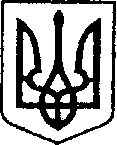 УКРАЇНАЧЕРНІГІВСЬКА ОБЛАСТЬН І Ж И Н С Ь К А    М І С Ь К А    Р А Д А_____сесія VIII скликанняР І Ш Е Н Н Явід «____»________2021р.		 м. Ніжин			№_____________Про передачу на балансовий облік майна Відповідно до статей 25, 26, 42, 59, 60, 73 Закону України «Про місцеве самоврядування в Україні», Регламенту Ніжинської міської ради Чернігівської області, затвердженого рішенням Ніжинської міської ради від 27 листопада 2020 року № 3-2/2020, рішення Ніжинської міської ради від 03 травня 2017 року  № 49-23/2017 «Про затвердження Положення про порядок закріплення майна, що є комунальною власністю територіальної громади міста Ніжина, за підприємствами, установами,  організаціями на правах господарського відання або оперативного управління та типових договорів», враховуючи лист начальника комунального підприємства  «Муніципальна служба правопорядку - ВАРТА» від 09.11.2021р.:1. Зняти з балансового обліку виконавчого комітету Ніжинської міської ради Чернігівської області та безоплатно передати майно:1.1. на балансовий облік комунального підприємства «Муніципальна служба правопорядку - ВАРТА» згідно додатку №1.2. Виконавчому комітету Ніжинської міської ради, комунальному підприємства «Муніципальна служба правопорядку - ВАРТА» здійснити процедуру приймання-передачі зазначеного майна відповідно до вимог чинного законодавства України.3. Начальнику відділу-головному бухгалтеру відділу бухгалтерського обліку апарату виконавчого комітету Ніжинської міської ради Єфіменко Н.Є. забезпечити оприлюднення даного рішення на офіційному сайті Ніжинської міської ради протягом п’яти робочих днів після його прийняття.4. Організацію виконання даного рішення покласти на першого заступника міського голови з питань діяльності виконавчих органів ради  Вовченка Ф.І., начальника відділу господарського забезпечення апарату виконавчого комітету Ніжинської міської ради Дмитрієва С.В., начальника відділу бухгалтерського обліку – головного бухгалтера  апарату виконавчого комітету Ніжинської міської ради Єфіменко Н.Є.	5. Контроль за виконанням даного рішення покласти на постійну комісію міської ради з питань з питань соціально-економічного розвитку, підприємництва, інвестиційної діяльності, бюджету та фінансів (голова комісії – Мамедов В.Х.).Міський голова							Олександр КОДОЛАПодає:Начальник відділу бухгалтерського обліку апарату виконавчого комітету Ніжинської міської ради —головний бухгалтер							Н. ЄФІМЕНКОПогоджують:Секретар міської ради							Ю. ХОМЕНКОПерший заступник міського голови з питаньдіяльності виконавчих органів ради				Ф.ВОВЧЕНКОНачальник відділу юридично-кадрового забезпечення					В.ЛЕГАНачальник відділу господарського забезпечення апарату виконавчого комітету Ніжинської міської ради					С. ДМИТРІЄВ Голова постійної комісіїміської ради  з питань соціально-економічного розвитку, підприємництва, інвестиційної діяльності,  бюджету та фінансів							В.МАМЕДОВГолова постійної комісії міської ради зпитань регламенту, законності, охорониправ і свобод громадян, запобігання корупції,адміністративного-територіального устрою,депутатської діяльності та етики					В.САЛОГУБДодаток 1до рішення міської ради №___від____ПЕРЕЛІКіндивідуально визначеного майна, що знімається з балансу виконавчого комітету Ніжинської міської ради Чернігівської області та передається на баланс комунального підприємства  «Муніципальна служба правопорядку - ВАРТА»Керуючий справами виконавчогокомітету Ніжинської міської ради		Валерій САЛОГУБПОЯСНЮВАЛЬНА ЗАПИСКА	до проекту рішення Ніжинської міської ради «Про передачу на балансовий облік майна »від______________2021року №___________Проект рішення Ніжинської міської ради «_________________»	Проект рішення Ніжинської міської ради передбачає надання дозволу виконавчому комітету Ніжинської міської ради здійснити передачу індивідуально визначеного майна (згідно переліку, що викладений у тексті проекту), що знімається з балансу виконавчого комітету Ніжинської міської ради Чернігівської області та передається на баланс комунального підприємства  «Муніципальна служба правопорядку - ВАРТА».	Проект рішення не передбачає збільшення обсягу фінансування на 2021 рік.	Метою прийняття рішення є дотримання юридичної процедури щодо передачі комунального майна  на балансовий облік . Проект рішення підготовлений відповідно до ст. 26, 42, 59, 61, 73 Закону України «Про місцеве самоврядування в Україні», Положення про порядок відчуження та списання майна власності територіальної громади м. Ніжина, затверджене рішенням Ніжинської міської ради 6 скликання  від 24 лютого 2012р. №12-24/2012, ст. 89, 91 Бюджетного кодексу України, керуючись Регламентом Ніжинської міської ради VІІI скликання затвердженого рішенням Ніжинської міської ради від 27.11.2020 року №3-2/2020. , підготовлений даний проект рішення.	Потреба прийняття рішення пов’язана з виробничою необхідністю: передачі індивідуально визначеного майна з балансу виконавчого комітету Ніжинської міської ради на баланс комунального підприємства  «Муніципальна служба правопорядку - ВАРТА» з дотриманням відповідних умов щодо передачі комунального майна.Начальник відділу бухгалтерського обліку апарату виконавчого комітету Ніжинської міської ради —головний бухгалтер							Н. ЄФІМЕНКО№з/пІнв. №Найменування майнаРік випускуКіль-кістьОдиниця виміруЦіна, грн.Сума,грн.Знос1101400174БФП Canon20111шт.2336,002336,002223,862101400217Персональний комп"ютер (ПК, монітор, клавіатура, миша)20151шт.10639,0010639,005496,84311100184Стілець20001шт.29,0029,0029,00411100187Стілець20001шт.29,0029,0029,00Всього4шт.3033,007778,70